Monday 20th- It is a new week so let’s begin our day with a morning prayer. God our Father, as we prepare to begin our work, we ask you to help us use properly, the many gifts you have given us, so that we may fully benefit from our day together in school.  St. Barbara – Pray for us.  Literacy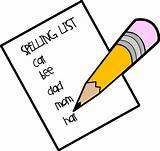 IALT use a range of strategies to help me spell.For today’s literacy task, we are going to begin with your Easter holiday news. Complete the following and tell me all about your favourite thing you did during the holidays. Remember to include your thoughts and feelings!Today is Monday the 20th of April. It is sunny outside. During the Easter holidays I…When you have finished that I would like you to complete this spelling task. This week is our consolidation week. Read and copy your words out using pyramid spelling. Select 3 of the words to create 3 super sentences. Don’t forget super sentences need- capital letters, full stops, finger spaces. Challenge- try add in a connective to your sentence- and/but/so/because. Numeracy 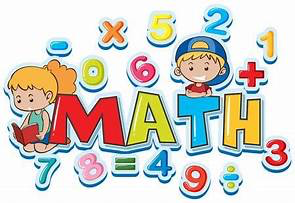 IALA how numbers are constructed.We are going to go back and revise all the different things we have been learning about in maths. We are going to begin with Place Value. Remember about portioning into tens and ones. Eg, 12= 1 ten and 2 ones. I would like you to complete a task on Study ladder. Numbers and Place Value study pod is set for you. Watch both videos before completing the two practice tasks. HWB 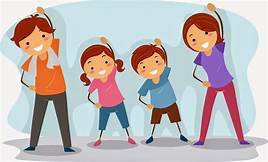 IALT improve my fitness. Select one of these to complete to ensure you stay active today. Joe Wicks on YouTube @ 9:00am Jumpstart Jonny dance and work outs @ 9:00am Oti Mabuse Strictly Come Dancing live dance class @ 11:30amOther 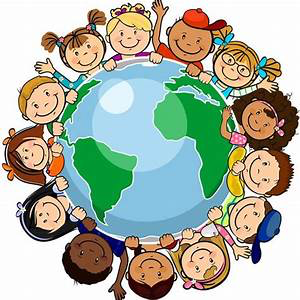 Brand new grids have been put up to keep you busy as well! Try select one task to complete from the grid today- it is a beautiful day so why not complete the EXP Arts task on the grid this would be perfect to do whilst outside enjoying the sunshine. Take paper, pencil and something to lean on.On one of the sunny days this week sit in your garden and sketch what you see.You can choose to focus on a large scene or perhaps just a plant.You can colour or paint your picture later.